ANKARA İSTANBUL’A ÇIKARMA YAPACAK ATİD: “ANKARA KONGRE TURİZMİNDE VAR OLMALI”Kongre, toplantı ve etkinlik sektörünün en önemli buluşmalarından biri olan ACE of M.I.C.E. Fuarı’na ilk defa katılacak olan Anadolu Turizm İşletmecileri Derneği (ATİD), fuara geniş katılım sağlayacak. “Ankara’nın, kongre turizminde var olmasını sağlayıcı çalışmalar yapacağız” diyen ATİD Başkanı Birol Akman, temel amaçlarının Ankara turizmini geliştirmek olduğunu kaydetti. Kongre, toplantı ve etkinlik (MICE) sektörünün en büyük uluslararası buluşması olan ACE of M.I.C.E. Fuarı’nın 21-23 Şubat tarihlerinde İstanbul’da gerçekleştirileceğini belirten Akman,  fuarın Türkiye ve dünyadan sektör profesyonellerini buluşturacağını söyledi. ATİD olarak fuara ilk kez katılım sağlayacakların dile getiren Akman, Ankara’yı en iyi şekilde temsil edeceklerini bildirdi. Cumhurbaşkanı Recep Tayyip Erdoğan’ın, Ankara’nın bir sene içinde kongre merkezine kavuşacağını söylediğini hatırlatan Akman, Ankara’nın kongre turizminde var olmasını sağlayıcı çalışmalar gerçekleştireceklerini anlattı. Ankaralı turizmciler olarak, yurt içi ve yurt dışındaki fuarlara katılım sağlayarak, Ankara’nın turizmini geliştirmeye yönelik çalışmalara imza attıklarını belirten Akman, sektör paydaşlarının dikkatini çekmeyi hedeflediklerini anlattı. Akman, “Ankara’nın kongre merkezi olması konusuna Ankara Ticaret Odası (ATO) Başkanı Sayın Gürsel Baran da büyük önem veriyor. ATİD olarak, bu yönde çalışmalarımızı hızlandırdık. Aynı zamanda her türlü desteğe de hazırız” diye konuştu. Ankara’nın turizm açısından bilinirliğini arttırmaya yönelik projeleri hayata geçirdiklerini belirten Akman, temel amaçlarının Ankara’nın turizmini geliştirmek olduğunu bildirdi. Bu yöndeki her projenin içinde olmaya hazır olduklarını söyleyen Akman, Ankara’nın kongre merkezi haline gelmesi için şimdiden çalışmalara başladıklarını belirtti. ACE of M.I.C.E. Fuarı’na geniş bir katılım sağlayacaklarını dile getiren Akman, fuara 39 ülkeden 220 ulusal ve uluslararası katılımcının katılacağını aktardı. Fuar ve kongrelerin turizm işbirlikleri için önemli olduğuna dikkat çeken Akman, bundan sonrada Ankara turizmi için her türlü fuar ve kongreye katılım sağlayacaklarını bildirdi. 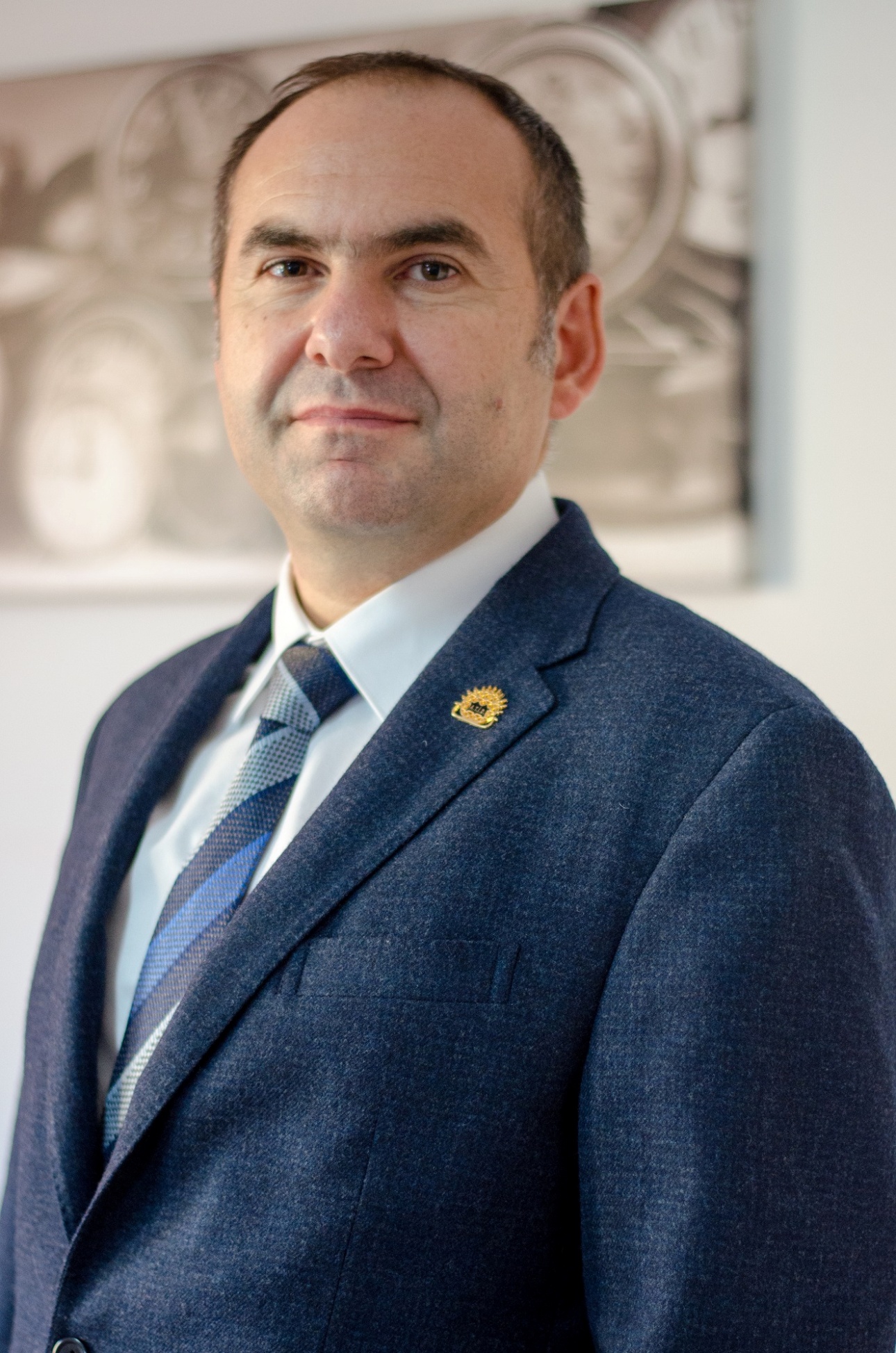 